CHAPTER 47PHYSICIANS AND SURGEONS(REPEALED)SUBCHAPTER 1GENERAL PROVISIONS(REPEALED)§3151.  Immunity of licensee rendering emergency care(REPEALED)SECTION HISTORYPL 1971, c. 591, §2 (RP). §3152.  Suspension during mental illness(REPEALED)SECTION HISTORYPL 1969, c. 329, §1 (RP). §3153.  Communications between physicians and patients(REPEALED)SECTION HISTORYPL 1969, c. 297 (NEW). PL 1969, c. 378 (NEW). PL 1969, c. 590, §61 (RP). PL 1971, c. 591, §2 (RP). §3154.  Treatment of minors(REPEALED)SECTION HISTORYPL 1969, c. 590, §62 (NEW). PL 1971, c. 237, §3 (AMD). PL 1971, c. 591, §2 (RP). §3155.  Prescriptions for generic drugs(REPEALED)SECTION HISTORYPL 1971, c. 361 (NEW). PL 1971, c. 591, §2 (RP). SUBCHAPTER 2BOARD OF REGISTRATION(REPEALED)§3201.  Appointment; vacancies; compensation(REPEALED)SECTION HISTORYPL 1965, c. 251, §1 (AMD). PL 1971, c. 591, §2 (RP). §3201-A.  Oath(REPEALED)SECTION HISTORYPL 1965, c. 251, §2 (NEW). PL 1971, c. 591, §2 (RP). §3201-B.  Secretary-treasurer; bonding(REPEALED)SECTION HISTORYPL 1965, c. 251, §2 (NEW). PL 1971, c. 591, §2 (RP). §3202.  Elections; meetings; seal; expenses(REPEALED)SECTION HISTORYPL 1971, c. 591, §2 (RP). §3202-A.  Quorum(REPEALED)SECTION HISTORYPL 1965, c. 251, §3 (NEW). PL 1971, c. 591, §2 (RP). §3202-B.  Members may administer oaths(REPEALED)SECTION HISTORYPL 1965, c. 251, §3 (NEW). PL 1971, c. 591, §2 (RP). §3203.  Complaints; revocation, suspension or probation(REPEALED)SECTION HISTORYPL 1965, c. 251, §4 (RPR). PL 1969, c. 329, §2 (AMD). PL 1971, c. 591, §2 (RP). §3203-A.  Unprofessional conduct, defined(REPEALED)SECTION HISTORYPL 1965, c. 251, §5 (NEW). PL 1971, c. 591, §2 (RP). §3203-B.  Injunctions(REPEALED)SECTION HISTORYPL 1965, c. 251, §5 (NEW). PL 1971, c. 591, §2 (RP). §3203-C.  Reinstatement on board's own motion(REPEALED)SECTION HISTORYPL 1965, c. 251, §5 (NEW). PL 1971, c. 591, §2 (RP). §3203-D.  Reinstatement on application of person whose license is suspended or revoked(REPEALED)SECTION HISTORYPL 1965, c. 251, §5 (NEW). PL 1971, c. 591, §2 (RP). §3203-E.  Record of reinstatement(REPEALED)SECTION HISTORYPL 1965, c. 251, §5 (NEW). PL 1971, c. 591, §2 (RP). §3204.  Records and reports(REPEALED)SECTION HISTORYPL 1971, c. 591, §2 (RP). SUBCHAPTER 3REGISTRATION(REPEALED)§3251.  Registration required(REPEALED)SECTION HISTORYPL 1971, c. 591, §2 (RP). §3252.  Qualifications; fee(REPEALED)SECTION HISTORYPL 1969, c. 433, §87 (AMD). PL 1971, c. 591, §2 (RP). PL 1971, c. 598, §75 (AMD). PL 1971, c. 622, §117A (RP). §3253.  Examinations(REPEALED)SECTION HISTORYPL 1971, c. 591, §2 (RP). §3254.  Reexamination(REPEALED)SECTION HISTORYPL 1971, c. 591, §2 (RP). §3255.  Display of certificate(REPEALED)SECTION HISTORYPL 1965, c. 251, §6 (AMD). PL 1971, c. 591, §2 (RP). §3256.  Graduates of foreign medical schools(REPEALED)SECTION HISTORYPL 1971, c. 591, §2 (RP). §3257.  Licensure by reciprocity(REPEALED)SECTION HISTORYPL 1965, c. 251, §7 (RPR). PL 1971, c. 591, §2 (RP). §3258.  Temporary registration; state hospitals(REPEALED)SECTION HISTORYPL 1971, c. 591, §2 (RP). §3259.  -Camp physicians(REPEALED)SECTION HISTORYPL 1971, c. 591, §2 (RP). §3259-A.  Locum tenens(REPEALED)SECTION HISTORYPL 1965, c. 251, §8 (NEW). PL 1971, c. 591, §2 (RP). §3260.  -Interns; residents; visiting instructors(REPEALED)SECTION HISTORYPL 1971, c. 591, §2 (RP). §3261.  Biennial reregistration; fees(REPEALED)SECTION HISTORYPL 1965, c. 251, §9 (NEW). PL 1971, c. 591, §2 (RP). §3262.  Withdrawal of registration(REPEALED)SECTION HISTORYPL 1965, c. 251, §9 (NEW). PL 1971, c. 591, §2 (RP). The State of Maine claims a copyright in its codified statutes. If you intend to republish this material, we require that you include the following disclaimer in your publication:All copyrights and other rights to statutory text are reserved by the State of Maine. The text included in this publication reflects changes made through the First Regular and Frist Special Session of the 131st Maine Legislature and is current through November 1, 2023
                    . The text is subject to change without notice. It is a version that has not been officially certified by the Secretary of State. Refer to the Maine Revised Statutes Annotated and supplements for certified text.
                The Office of the Revisor of Statutes also requests that you send us one copy of any statutory publication you may produce. Our goal is not to restrict publishing activity, but to keep track of who is publishing what, to identify any needless duplication and to preserve the State's copyright rights.PLEASE NOTE: The Revisor's Office cannot perform research for or provide legal advice or interpretation of Maine law to the public. If you need legal assistance, please contact a qualified attorney.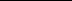 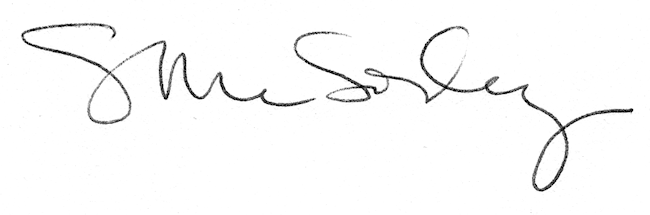 